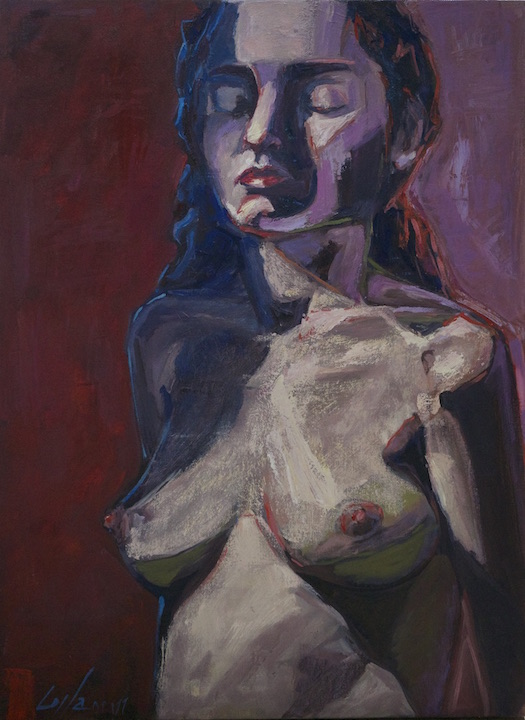 Coila Evans“Electric Introspect”Round-up based artist, Coila Evans, recently participated in a residency in New York City to train under Iliya Mirochnik. 